Strana: 1 z 1PID:Smlouva:Číslo účtu: Peněžní ústav:Dodavatel:IČ:00025798DIČ:	CZ00025798Konečný příjemce:030500 GrantyPlatnost objednávky do:Termín dodání:Místo dodání: Způsob dopravy: Dodací podmínky:GLÚ	hlavní, Rozvojová 269, 16500 PRAHA 6Forma úhrady: PříkazemTermín úhrady:pan Magna pro pana AckermanaDatum vystavení: 17.10.2023Vystavil: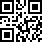 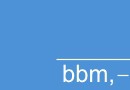 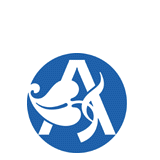 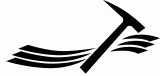 Interní údaje objednatele : 030500 \ 120 \ 304200/Ackerman(GAČ \ 0300 Deník: 809 \ Źádanky VERSO*CPOrganizace je zapsána v rejstříku veřejných výzkumných institucí vedeném MŠMT ČR....................Razítko, podpisPoložkaPoložkaPoložkaPoložkaPoložkaReferenční čísloMnožstvíMJCena/MJ vč. DPHCelkem vč. DPHObjednáváme u Vás analýzu izotopického složení Fe ve vybraných vzorcích pískovcůObjednáváme u Vás analýzu izotopického složení Fe ve vybraných vzorcích pískovcůObjednáváme u Vás analýzu izotopického složení Fe ve vybraných vzorcích pískovcůObjednáváme u Vás analýzu izotopického složení Fe ve vybraných vzorcích pískovcůObjednáváme u Vás analýzu izotopického složení Fe ve vybraných vzorcích pískovců1,00ks150 000,00 Kč150 000,00 Kč